Steidzams jomas drošuma ziņojumsArtis Cartridge, Cartridge Single Needle un Cartridge Set, Standard Prime LineFA-2020-068Drošuma brīdinājums2021. gada 7. janvārīVeselības aprūpes pakalpojumu sniedzēj,Atvainojamies par sagādātajām neērtībām Jums un Jūsu darbiniekiem.Ar cieņu	Ági ZagCQA speciālists, FA koordinatorsBaxter doo, Ļubļana Železna cesta 18 Železna cesta  181000 ĻubļanaSlovēnijaTālr.: +38614201692/ M: +386 40 456 096Pielikumā: Baxter klientu atbildes veidlapaProblēmas aprakstsBaxter Healthcare Corporation ir saņēmis klientu ziņojumus par terapijas laikā novērotiem pievades līniju samezglojumiem, hemodialīzes procedūrās izmantojot kārtridžu komplektus (Cartridge Sets).Pievades līniju samezglojumus var noteikt pirms lietošanas. Dažādu produktu lietošanas instrukcijās (IFU) klientiem tiek ieteikts pārliecināties, ka caurulīšu sistēma un pacienta vaskulārās pievades līnijas nav samezglojušās un izvairīties no caurulīšu samezglošanās, iestatīšanas vai terapijas laikā.Baxter lūdz, lai klienti pirms lietošanas pārbauda vai kārtridžu komplektu caurulītes nav samezglojušās un hemodialīzes terapijā neizmanto tādus komplektus, kuriem konstatēti caurulīšu samezglojumi.Bildes talāk parāda samezglojušos cauruļu piemērus. 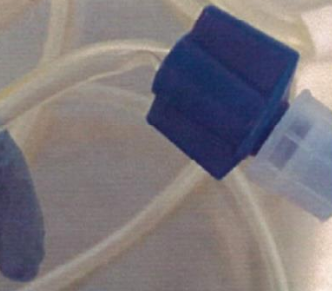 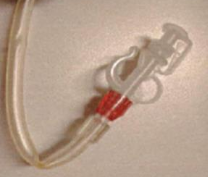 Baxter Healthcare Corporation ir saņēmis klientu ziņojumus par terapijas laikā novērotiem pievades līniju samezglojumiem, hemodialīzes procedūrās izmantojot kārtridžu komplektus (Cartridge Sets).Pievades līniju samezglojumus var noteikt pirms lietošanas. Dažādu produktu lietošanas instrukcijās (IFU) klientiem tiek ieteikts pārliecināties, ka caurulīšu sistēma un pacienta vaskulārās pievades līnijas nav samezglojušās un izvairīties no caurulīšu samezglošanās, iestatīšanas vai terapijas laikā.Baxter lūdz, lai klienti pirms lietošanas pārbauda vai kārtridžu komplektu caurulītes nav samezglojušās un hemodialīzes terapijā neizmanto tādus komplektus, kuriem konstatēti caurulīšu samezglojumi.Bildes talāk parāda samezglojušos cauruļu piemērus. Ietekmētie produktiApdraudējumsSamezglota piekļuves līnija var izraisīt terapijas aizkavēšanos, samazinātas asins plūsmas izraisītus asins recekļus ķēdē vai hemolīzi. Ir saņemts viens ziņojums par nopietnu kaitējumu (hemolīzi), iespējams, ka tas saistīts ar iepriekš aprakstīto.Darbības, kas jāveic klientiemKlienti var turpināt droši lietot ietekmētās kārtridžu komplektus, kas uzskaitīti iepriekš, pārbaudot komplektus pirms lietošanas, kā ieteikts attiecīgajā lietošanas instrukcijā (IFU). Ja pārbaudes laikā ir konstatēts samezglojums, kārtridža komplektu nedrīkst lietot. Ja samezglojums tiek identificēts ārstēšanas laikā, terapija ir jāpārtrauc un komplekts jānomaina, lai atsāktu terapiju.Ja iegādājāties šo produktu tieši no Baxter, aizpildiet pievienoto Baxter klientu atbildes formu un nosūtiet to Bexter.  Nosūtot klienta atbildes formu, tiks apstiprināts, ka esat saņemis šo ziņojumu, un Jūs šo paziņojumu nesaņemsiet atkārtoti.Ja iegādājāties šo produktu no izplatītāja, lūdzu, ņemiet vērā, ka nav nepieciešams nosūtīt Baxter klientu atbildes formu. Ja šo formu Jums ir nosūtījis izplatītājs vai lieltirgotājs, nosūtiet to nosūtītājam saskaņā ar viņa instrukcijām.Ja Jūs izplatāt šo produktu citām Jūsu uzņēmuma filiālēm vai nodaļām, lūdzu nosūtiet viņiem šīs vēstules kopiju.Ja esat izplatītājs, vairumtirgotājs, izplatītājs/tālākpārdevējs vai oriģinālā aprīkojuma ražotājs (Original Equipment Manufacturer — OEM), kas izplata jebkuru ietekmēto produktu citiem uzņēmumiem, lūdzu, nosūtiet šo paziņojumu klientiem.Papildu informācija un atbalsts Ja Jums rodas jautājumi par šo paziņojumu, lūdzu, sazinieties ar Baxter pa e-pastu agi_zag@baxter.com vai zvaniet pa tālruni +38640456096 (8:00 – 16:00 CET).